ROTINA DO TRABALHO PEDAGÓGICO PARA SER REALIZADA EM CASA (BII-C) - Profª TATIANA> Data: 15 a 19/02 de 2021Creche Municipal “Maria Silveira Mattos”Registre as atividades com fotos ou vídeos e envie para a professora.SEGUNDA-FEIRATERÇA-FEIRAQUARTA-FEIRAQUINTA-FEIRASEXTA-FEIRAElaboração do Plano de Ensino 2021Elaboração do Plano de Ensino 2021Elaboração do Plano de Ensino 2021***BERÇÁRIO II-C*Música: peixe vivo.https://www.youtube.com/watch?v=a6rT0x4ZSj4  (O link será disponibilizado no grupo)* Pega peixe- Para essa atividade vamos precisar de uma bandejinha de frios ou um pedaço de papelão, caneta ou canetinha, uma bacia com água, uma peneirinha.- Esta atividade desenvolve a coordenação motora, a percepção visual, o tato.- Desenhe peixinhos na bandeja ou no papelão, faça os olhos e as bocas, coloque na vasilha com água e ajude o pequeno a pescar. - Caso não tenha material par confecção dos peixinhos, coloque bolinhas que a criança já possua, feijão ou qualquer outro material, pois o principal objetivo é que a criança desenvolva a coordenação motora realizando a pesca.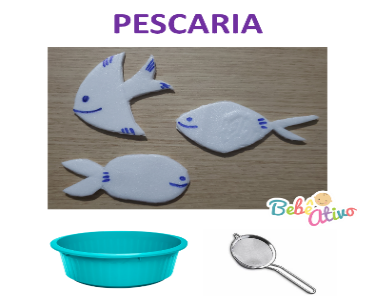 *** BERÇÁRIO II-CMúsica: Ora bolas. https://www.youtube.com/watch?v=CRzN1GYlYWM(O link será disponibilizado no grupo)* Brincando de bola.- Para essa atividade vamos precisar de uma bola.- Esta atividade desenvolve a coordenação motora ampla, concentração, noção espacial e lateralidade.- Sente no chão de frente com a criança, estimule-a a jogar a bola para você e faça o mesmo, jogue de volta para ela.- Deixe que ela manuseie a bola, pode chutar, brincar da forma que achar melhor, o importante é que o bebê perceba que a bola é um brinquedo e pode ser compartilhado. - Em caso de não ter uma bola, ela poderá ser confeccionada com meias da própria criança.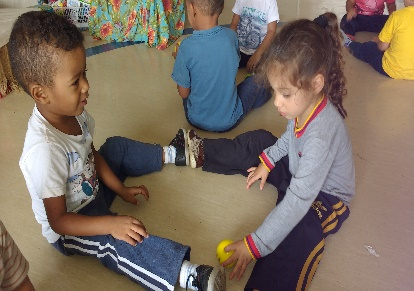 